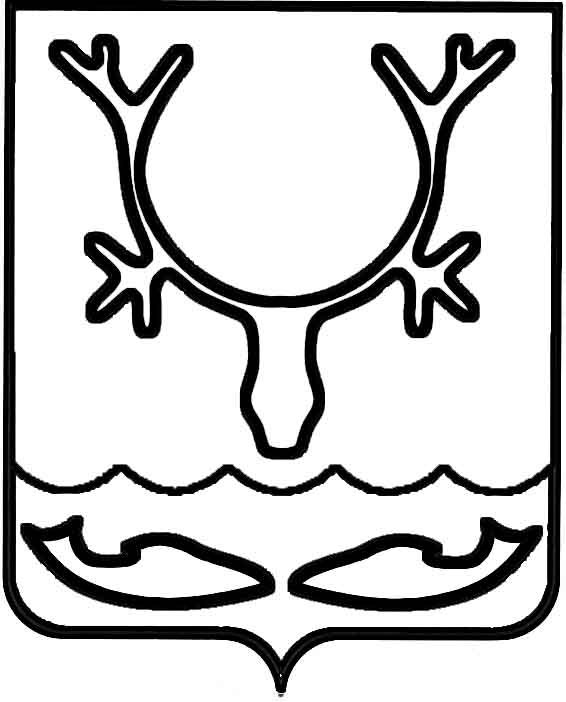 Администрация МО "Городской округ "Город Нарьян-Мар"ПОСТАНОВЛЕНИЕот “____” __________________ № ____________		г. Нарьян-МарО признании утратившими силу некоторых постановлений Администрации МО "Городской округ "Город Нарьян-Мар"В соответствии с законом Ненецкого автономного округа от 19.09.2014                  № 95-оз "О перераспределении полномочий между органами местного самоуправления муниципальных образований Ненецкого автономного округа и органами государственной власти Ненецкого автономного округа" Администрация МО "Городской округ "Город Нарьян-Мар"П О С Т А Н О В Л Я Е Т:Признать утратившими силу с 01.01.2015:Постановление Администрации МО "Городской округ "Город Нарьян-Мар" от 29.12.2012 № 2768 "Об утверждении административного регламента                   по предоставлению муниципальной услуги "Выдача разрешений на строительство, реконструкцию объектов капитального строительства";Постановление Администрации МО "Городской округ "Город Нарьян-Мар" от 29.12.2012 № 2780 "Об утверждении административного регламента                   по предоставлению муниципальной услуги "Подготовка и выдача градостроительных планов земельных участков";Постановление Администрации МО "Городской округ "Город Нарьян-Мар" от 21.11.2013 № 2564 "О внесении изменения в Административный регламент по предоставлению муниципальной услуги "Подготовка и выдача градостроительных планов земельных участков", утвержденный постановлением Администрации МО "Городской округ "Город Нарьян-Мар" от 29.12.2012 № 2780";Постановление Администрации МО "Городской округ "Город Нарьян-Мар" от 21.11.2013 № 2565 "О внесении изменения в Административный регламент по предоставлению муниципальной услуги "Выдача разрешений на строительство, реконструкцию объектов капитального строительства", утвержденный постановлением Администрации МО "Городской округ "Город Нарьян-Мар"                  от 29.12.2012 № 2768";Постановление Администрации МО "Городской округ "Город Нарьян-Мар" от 30.05.2014 № 1438 "Об утверждении положения о порядке освидетельствования проведения основных работ по строительству (реконструкции) объектов индивидуального жилищного строительства, осуществляемому                             с привлечением средств материнского (семейного) капитала, на территории муниципального образования "Городской округ "Город Нарьян-Мар";Постановление Администрации МО "Городской округ "Город Нарьян-Мар" от 01.08.2014 № 1853 "О внесении изменений в Положение о порядке освидетельствования проведения основных работ по строительству (реконструкции) объектов индивидуального жилищного строительства, осуществляемому                              с привлечением средств материнского (семейного) капитала, на территории муниципального образования "Городской округ "Город Нарьян-Мар";Постановление Администрации МО "Городской округ "Город Нарьян-Мар" от 16.09.2014 № 2201 "О внесении изменений в административный регламент по представлению муниципальной услуги "Выдача разрешений на строительство, реконструкцию объектов капитального строительства", утвержденный постановлением Администрации МО "Городской округ "Город Нарьян-Мар"                     от 29.12.2012 № 2768".Признать утратившими силу с 09.06.2015:Постановление Администрации МО "Городской округ "Город Нарьян-Мар" от 29.12.2012 № 2766 "Об утверждении административного регламента                  по предоставлению муниципальной услуги "Выдача разрешений на ввод                             в эксплуатацию объектов капитального строительства";Постановление Администрации МО "Городской округ "Город Нарьян-Мар" от 21.11.2013 № 2563 "О внесении изменения в Административный регламент по предоставлению муниципальной услуги "Выдача разрешений на ввод                            в эксплуатацию объектов капитального строительства", утвержденный постановлением Администрации МО "Городской округ "Город Нарьян-Мар"                  от 29.12.2012 № 2766".Настоящее постановление вступает в силу со дня его официального опубликования.0807.2015792И.о. главы МО "Городской округ "Город Нарьян-Мар" Е.С.Кислякова